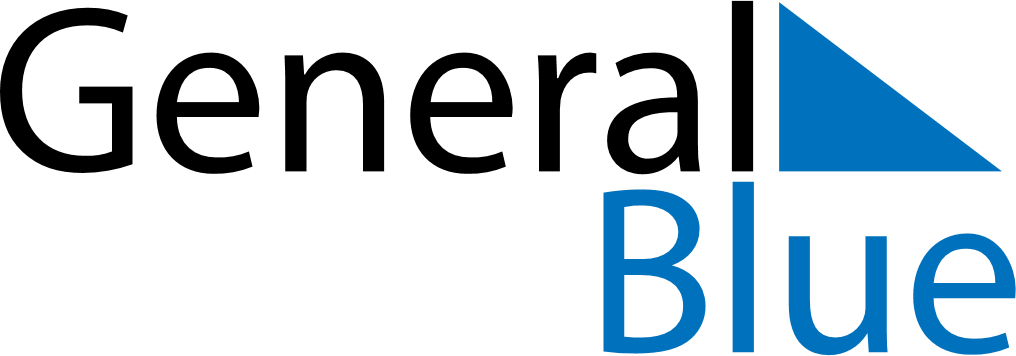 February 2024February 2024February 2024February 2024February 2024February 2024Saltangara, Eysturoy, Faroe IslandsSaltangara, Eysturoy, Faroe IslandsSaltangara, Eysturoy, Faroe IslandsSaltangara, Eysturoy, Faroe IslandsSaltangara, Eysturoy, Faroe IslandsSaltangara, Eysturoy, Faroe IslandsSunday Monday Tuesday Wednesday Thursday Friday Saturday 1 2 3 Sunrise: 8:55 AM Sunset: 4:25 PM Daylight: 7 hours and 29 minutes. Sunrise: 8:52 AM Sunset: 4:28 PM Daylight: 7 hours and 35 minutes. Sunrise: 8:50 AM Sunset: 4:31 PM Daylight: 7 hours and 40 minutes. 4 5 6 7 8 9 10 Sunrise: 8:47 AM Sunset: 4:33 PM Daylight: 7 hours and 46 minutes. Sunrise: 8:44 AM Sunset: 4:36 PM Daylight: 7 hours and 52 minutes. Sunrise: 8:41 AM Sunset: 4:39 PM Daylight: 7 hours and 57 minutes. Sunrise: 8:39 AM Sunset: 4:42 PM Daylight: 8 hours and 3 minutes. Sunrise: 8:36 AM Sunset: 4:45 PM Daylight: 8 hours and 9 minutes. Sunrise: 8:33 AM Sunset: 4:48 PM Daylight: 8 hours and 15 minutes. Sunrise: 8:30 AM Sunset: 4:51 PM Daylight: 8 hours and 21 minutes. 11 12 13 14 15 16 17 Sunrise: 8:27 AM Sunset: 4:54 PM Daylight: 8 hours and 26 minutes. Sunrise: 8:24 AM Sunset: 4:57 PM Daylight: 8 hours and 32 minutes. Sunrise: 8:21 AM Sunset: 5:00 PM Daylight: 8 hours and 38 minutes. Sunrise: 8:18 AM Sunset: 5:03 PM Daylight: 8 hours and 44 minutes. Sunrise: 8:15 AM Sunset: 5:06 PM Daylight: 8 hours and 50 minutes. Sunrise: 8:12 AM Sunset: 5:09 PM Daylight: 8 hours and 56 minutes. Sunrise: 8:09 AM Sunset: 5:12 PM Daylight: 9 hours and 2 minutes. 18 19 20 21 22 23 24 Sunrise: 8:06 AM Sunset: 5:14 PM Daylight: 9 hours and 8 minutes. Sunrise: 8:03 AM Sunset: 5:17 PM Daylight: 9 hours and 14 minutes. Sunrise: 8:00 AM Sunset: 5:20 PM Daylight: 9 hours and 20 minutes. Sunrise: 7:57 AM Sunset: 5:23 PM Daylight: 9 hours and 26 minutes. Sunrise: 7:54 AM Sunset: 5:26 PM Daylight: 9 hours and 32 minutes. Sunrise: 7:51 AM Sunset: 5:29 PM Daylight: 9 hours and 37 minutes. Sunrise: 7:48 AM Sunset: 5:32 PM Daylight: 9 hours and 43 minutes. 25 26 27 28 29 Sunrise: 7:45 AM Sunset: 5:35 PM Daylight: 9 hours and 49 minutes. Sunrise: 7:41 AM Sunset: 5:37 PM Daylight: 9 hours and 55 minutes. Sunrise: 7:38 AM Sunset: 5:40 PM Daylight: 10 hours and 1 minute. Sunrise: 7:35 AM Sunset: 5:43 PM Daylight: 10 hours and 7 minutes. Sunrise: 7:32 AM Sunset: 5:46 PM Daylight: 10 hours and 13 minutes. 